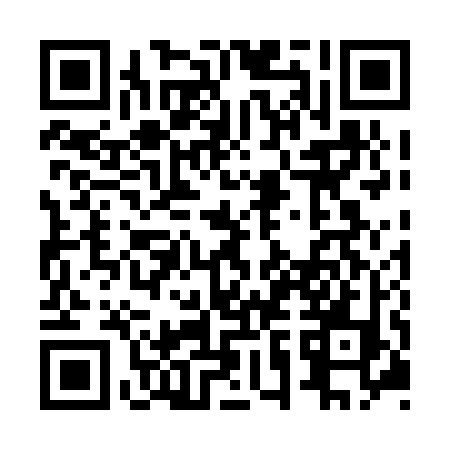 Prayer times for Cranberry Junction, British Columbia, CanadaWed 1 May 2024 - Fri 31 May 2024High Latitude Method: Angle Based RulePrayer Calculation Method: Islamic Society of North AmericaAsar Calculation Method: HanafiPrayer times provided by https://www.salahtimes.comDateDayFajrSunriseDhuhrAsrMaghribIsha1Wed3:415:501:316:449:1411:232Thu3:405:481:316:459:1511:243Fri3:395:461:316:469:1711:254Sat3:385:441:316:479:1911:265Sun3:375:421:316:499:2111:266Mon3:365:401:316:509:2311:277Tue3:355:381:316:519:2511:288Wed3:335:361:316:529:2711:299Thu3:325:341:316:539:2911:3010Fri3:315:321:316:549:3111:3111Sat3:305:301:316:559:3311:3212Sun3:305:281:316:569:3511:3313Mon3:295:261:316:579:3611:3414Tue3:285:241:316:589:3811:3515Wed3:275:221:317:009:4011:3616Thu3:265:211:317:019:4211:3717Fri3:255:191:317:029:4411:3718Sat3:245:171:317:039:4511:3819Sun3:235:161:317:049:4711:3920Mon3:235:141:317:059:4911:4021Tue3:225:121:317:059:5111:4122Wed3:215:111:317:069:5211:4223Thu3:215:091:317:079:5411:4324Fri3:205:081:317:089:5511:4425Sat3:195:071:317:099:5711:4426Sun3:195:051:327:109:5911:4527Mon3:185:041:327:1110:0011:4628Tue3:175:031:327:1210:0111:4729Wed3:175:021:327:1210:0311:4830Thu3:165:011:327:1310:0411:4831Fri3:164:591:327:1410:0611:49